HJHard jaw for hydraulic power chuckHard jaw for hydraulic power chucks.Hard jaw for CNC lathe.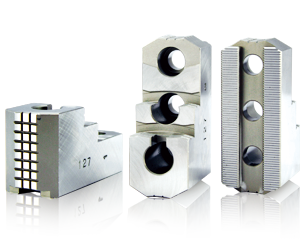 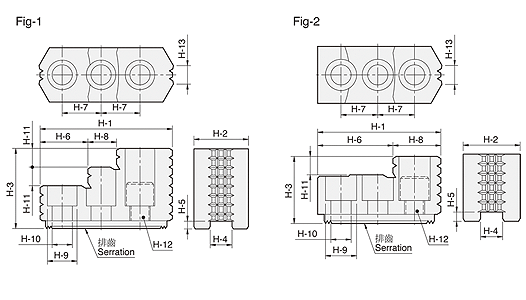 UNIT : mmSPEC
ModelH-1H-2H-3H-4H-5H-6H-7H-8H-9H-10H-11H-12H-13Serration
PitchReferenceMatching
Chuck3 Jaw
Weight
(kg)HJ05532327.510430.51422.513.58.510M861.5x60°Fig-2N-204, N-2050.4HJ0667313512539.52027.5171112M10111.5x60°Fig-2N-206, V-2061.0HJ08863551145312518191312M12121.5x60°Fig-1N-208, V-2081.9HJ1099.54054165433017191313M12151.5x60°Fig-1N-210, V-2102.9HJ12103505221462.53040.5251717M16301.5x60°Fig-2N-2123.5HJ12-1103505218562.53040.5221517M14301.5x60°Fig-2V-2123.6HJ151496286228634334322120M20401.5x60°Fig-1N-215, N-2189.6HJ15-1149628625.55634334322120M20401.5x60°Fig-1V-215, V-2189.5HJ24-1159.58090259104.55055322140M20553.0x60°Fig-2N-220, N-224, N-232
V-221, V-224, V-23214.3